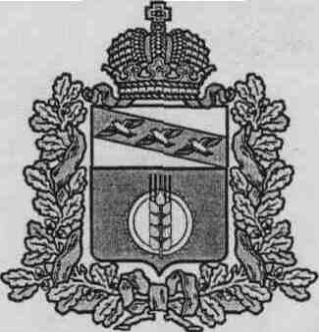 АДМИНИСТРАЦИЯПОСЕЛКА ИВАНИНОКУРЧАТОВСКОГО РАЙОНА КУРСКОЙ ОБЛАСТИот «24» мая 2017 года                          ПОСТАНОВЛЕНИЕ № 119Об утверждении муниципальной Программы «Формирование современной городской средыв поселке Иванино Курчатовского района на 2017 год»В соответствии с Федеральным законом Российской Федерации от 06.10.2003 г. № 131-ФЗ «Об общих принципах организации местного самоуправления в Российской Федерации»,  руководствуясь Приказом Минстроя России от 21.02.2017 года № 114-пр «Об утверждении методических рекомендаций по подготовке государственных (муниципальных) программ формирования современной городской среды в рамках реализации приоритетного проекта «Формирование современной городской среды» на 2017 год», администрация поселка Иванино Курчатовского района,ПОСТАНОВЛЯЕТ:Утвердить муниципальную программу «Формирование современной городской среды в поселке Иванино Курчатовского района на 2017 год» (Приложение №1).Контроль за исполнением настоящего постановления оставляю за собой.Настоящее постановление вступает в силу со дня его официального опубликования на официальном сайте администрации поселка Иванино (http://ivanino.rkursk.ru).Глава поселка ИваниноКурчатовского района                                                                     В.П. ПыхтинПриложение № 1 к постановлениюадминистрации поселка Иванино  от 24.05.2017 г. № 119Муниципальная программа «Формирование современной городской среды в поселке Иванино Курчатовского района 2017 год»Паспорт муниципальной программы «Формирование современной городской среды в поселке Иванино Курчатовского района 2017 год»Определение проблемы, на решение которой направлена программаНа территории поселка Иванино Курчатовского района расположены 46 многоквартирных жилых дома. В последние годы проводилась целенаправленная работа по благоустройству дворовых территорий и территорий общего пользования. В тоже время в вопросах благоустройства поселка Иванино Курчатовского района имеется ряд проблем: низкий уровень комплексного благоустройства дворовых территорий, низкий уровень экономической привлекательности территорий общего пользования из-за наличия инфраструктурных проблем. Так в поселке Иванино Курчатовского района имеются территории общего пользования (проезды, центральные улицы, площади, парк, скверы и т.д.) и дворовые территории, благоустройство которых не отвечает современным требованиям и требует комплексного подхода к благоустройству, включающего в себя:Благоустройство территорий общего пользования, в том числе - устройство асфальтированной игровой площадки и асфальтированных беговых дорожек;- обеспечение освещения территорий общего пользования;- установку скамеек;- установку урн для мусора;- озеленение территорий общего пользования;- иные виды работ.Благоустройство дворовых территорий, предусматривающее:- ремонт дворовых проездов, прилегающим к многоквартирным домам;- обеспечение освещения дворовых территорий;- установку скамеек;- установку урн для мусора;- оборудование детских и (или) спортивных площадок;- озеленение дворовых территорий;- иные виды работ.Включение предложений заинтересованных лиц о включении территории общего пользования и дворовой территории многоквартирного дома в муниципальную программу «Формирование современной городской среды в поселке Иванино Курчатовского района на 2017 год» осуществляется путем реализации следующих этапов: - проведение общественного обсуждения проекта муниципальной программы «Формирование современной городской среды в поселке Иванино Курчатовского района на 2017 год»;- рассмотрения и оценки предложений заинтересованных лиц на включение в адресный перечень дворовых территорий многоквартирных домов, расположенных на территории муниципального образования «поселок Иванино», на которых  планируется благоустройство в текущем году в соответствии с Порядком представления, рассмотрения и оценки предложений заинтересованных лиц о включении дворовой территории многоквартирного дома, расположенной на территории муниципального образования «поселок Иванино» в муниципальную программу «Формирование современной городской среды в поселке поселок Иванино Курчатовского района на 2017 год»; - 	рассмотрения и оценки предложений граждан, организаций на включение в адресный перечень территорий общего пользования поселка Иванино, на которых планируется благоустройство в текущем году в соответствии 	с Порядком представления, рассмотрения и оценки предложений  граждан, организаций  на  включение  в адресный перечень территорий общего пользования муниципального образования «поселок Иванино», на которых планируется благоустройство в муниципальную программу «Формирование современной городской среды в поселке Иванино Курчатовского района на 2017 год».	Применение программного метода позволит поэтапно осуществлять комплексное благоустройство дворовых территорий и территорий общего пользования с учетом мнения граждан, а именно:- повысит уровень планирования и реализации мероприятий по благоустройству (сделает их современными	эффективными, оптимальными, открытыми, востребованными гражданами);-	запустит реализацию механизма поддержки мероприятий по благоустройству, инициированных гражданами;-	сформирует инструменты общественного контроля за реализацией мероприятий по благоустройству территории муниципального образования «поселок Иванино»;Таким образом комплексный подход к реализации мероприятий по благоустройству, отвечающих современным требованиям позволит создать современную городскую комфортную среду для проживания граждан, а также комфортное современное «Общественное пространство».Цель программыОсновной целью муниципальной программы «Формирование современной городской среды в поселке Иванино Курчатовского района на 2017 год» является повышение уровня благоустройства территорий муниципального образования «поселок Иванино».Для достижения поставленной цели необходимо решить следующие задачи:Организация мероприятий по благоустройству нуждающихся в благоустройстве территорий общего пользования муниципального образования «поселок Иванино» в том числе социально-значимых объектов;Организация мероприятий по благоустройству нуждающихся в благоустройстве дворовых территорий многоквартирных домов муниципального образования «поселок Иванино»;Повышение уровня вовлеченности заинтересованных граждан, организаций в реализацию мероприятий по благоустройству нуждающихся в благоустройстве территорий общего пользования муниципального образования «поселок Иванино», а также дворовых территорий многоквартирных домов.Обоснование путей и средств решения проблемы, сроки выполнения программы            Реализация мероприятий муниципальной программы основана на обеспечении достижения запланированных результатов и величин целевых индикаторов, показателей, установленных в муниципальной программе.	Реализация мероприятий в части закупок, товаров, работ, услуг осуществляется в порядке, установленном действующим законодательством Российской Федерации в сфере закупок товаров, услуг на обеспечение государственных и муниципальных нужд.	Финансирование программы «Формирование современной городской среды в поселке Иванино Курчатовского района на 2017 год» запланировано за счет средств областного и местного бюджетов.Задачи и мероприятия программы, результативные показателиЗадачи и мероприятия программы, результативные показатели изложены в приложении к муниципальной программе.Ресурсное обеспечение                Муниципальная программа реализуется за счет средств областного и местного  бюджетов. Общий объём средств, необходимых для реализации основных мероприятий программы на 2017 год составляет 819336,10 рублей.Система управления и контроля за ходом  реализации программыКоординацию и контроль за ходом выполнения программы   осуществляет администрация поселка Иванино. Ответственный исполнитель организует реализацию программы, вносит предложения о внесении в нее изменений и несет ответственность за достижение показателей (индикаторов) соответствующей программы.Ожидаемые результаты выполнения программы,определение ее эффективностиРеализация мероприятий муниципальной программы в полном объёме будет способствовать:- улучшению благоустройства дворовых территорий муниципального образования «поселок Иванино» на 3%;- повышению доступности маломобильных групп населения к социально-значимым объектам.Приложение к программе Мероприятия муниципальной программы «Формирование современной городской среды в поселке Иванино Курчатовского района на 2017 год»Инициатор разработки программыАдминистрация поселка Иванино Курчатовского района 2017 годДата, номер и наименование нормативно правового акта, статьи Федерального законаПриказ Минстроя России от 21.02.2017 года № 114-пр «Об утверждении методических рекомендаций по подготовке государственных (муниципальных) программ формирования современной городской среды в рамках реализации приоритетного проекта «Формирование современной городской среды на 2017год»Разработчик программыАдминистрация поселка Иванино Курчатовского района 2017 год Участники муниципальной программыАдминистрация поселка Иванино Курчатовского района 2017 годСроки реализации муниципальной программы2017 годОбъём и источники финансирования муниципальной программыРасходы (рублей) 2017 год Всего1184851 руб.Местный бюджет440000 руб.Областной бюджет744851 руб.Ожидаемые результаты реализации муниципальной программыУлучшение благоустройства придомовых территорий многоквартирных домов на 3 %, создание благоприятных и комфортных условий для проживания гражданИсточник финансированияОбъём финансированияОбластной бюджет744851 руб.Местный бюджет440000 руб.№ п/пНаименованиеСроки выпол-нения мероприятияПеречень работИсполнители, главные распорядителиИсточники финансирова-нияОриентировочный объём финансирования руб., в т.ч.Целевой показатель (индикатор) реализации№ п/пНаименованиеСроки выпол-нения мероприятияПеречень работИсполнители, главные распорядителиИсточники финансирова-ния2017 год2017 годЗадача № 1 Благоустройство дворовых территорий муниципального образования «поселок Иванино»Задача № 1 Благоустройство дворовых территорий муниципального образования «поселок Иванино»Задача № 1 Благоустройство дворовых территорий муниципального образования «поселок Иванино»Задача № 1 Благоустройство дворовых территорий муниципального образования «поселок Иванино»Задача № 1 Благоустройство дворовых территорий муниципального образования «поселок Иванино»Задача № 1 Благоустройство дворовых территорий муниципального образования «поселок Иванино»1.1Благоустройство дворовых территорий по ул. Кирова д.1а, по ул. Октябрьская д.43, ул. Октябрьская д.472017По дому №1а ул. Кирова: -Устройство скамеек в количестве 3 шт. нормативной стоимос-ью каждая 10000 руб., -Устройство 3 фонарей освещения на подъездах нормативной стоимос-тью каждая 1000 руб.,-асфальтирование дворового проезда площадью 231 м2 нормативной стоимостью 1 м2 – 1000 руб.,2. дом №43 по ул.Октябрьская:-Устройство скамеек в количестве 3 шт. нормативной стоимостью каждая 10000 руб., -Устройство 3 фонарей уличного освещения на подъездах нормативной стоимостью каждая 3000 руб.,-асфальтирование дворового проезда площадью 231 м2 нормативной стоимостью 1 м2 – 1000 руб.,3. дом №47 по ул.Октябрьская:-Устройство скамеек в количестве 2 шт. нормативной стоимостью каждая 10000 руб., -Устройство 2 фонарей уличного освещения на подъездах нормативной стоимостью каждая 3000 руб.,-асфальтирование дворового проезда площадью 231 м2 нормативной стоимостью 1 м2 – 1000 руб.,Администрация поселка ИваниноОбластной бюджет496567Улучшение благоустройства дворовых территорий МО «поселок Иванино»1.1Благоустройство дворовых территорий по ул. Кирова д.1а, по ул. Октябрьская д.43, ул. Октябрьская д.472017По дому №1а ул. Кирова: -Устройство скамеек в количестве 3 шт. нормативной стоимос-ью каждая 10000 руб., -Устройство 3 фонарей освещения на подъездах нормативной стоимос-тью каждая 1000 руб.,-асфальтирование дворового проезда площадью 231 м2 нормативной стоимостью 1 м2 – 1000 руб.,2. дом №43 по ул.Октябрьская:-Устройство скамеек в количестве 3 шт. нормативной стоимостью каждая 10000 руб., -Устройство 3 фонарей уличного освещения на подъездах нормативной стоимостью каждая 3000 руб.,-асфальтирование дворового проезда площадью 231 м2 нормативной стоимостью 1 м2 – 1000 руб.,3. дом №47 по ул.Октябрьская:-Устройство скамеек в количестве 2 шт. нормативной стоимостью каждая 10000 руб., -Устройство 2 фонарей уличного освещения на подъездах нормативной стоимостью каждая 3000 руб.,-асфальтирование дворового проезда площадью 231 м2 нормативной стоимостью 1 м2 – 1000 руб.,Администрация поселка ИваниноМестный бюджет293333,70Улучшение благоустройства дворовых территорий МО «поселок Иванино»Задача № 2 Благоустройство территорий общего пользования муниципального образования «поселок Иванино»Задача № 2 Благоустройство территорий общего пользования муниципального образования «поселок Иванино»Задача № 2 Благоустройство территорий общего пользования муниципального образования «поселок Иванино»Задача № 2 Благоустройство территорий общего пользования муниципального образования «поселок Иванино»Задача № 2 Благоустройство территорий общего пользования муниципального образования «поселок Иванино»Задача № 2 Благоустройство территорий общего пользования муниципального образования «поселок Иванино»2.1Благоустройство стадиона 2017Устройство асфальтированной игровой площадки и беговой дорожки площадью 395 м2 нормативной стоимостью 1м2 – 1000 руб.Администрация поселка ИваниноОбластной бюджет248284Устройство асфальтированной игровой площадки и беговой дорожки 2.1Благоустройство стадиона 2017Устройство асфальтированной игровой площадки и беговой дорожки площадью 395 м2 нормативной стоимостью 1м2 – 1000 руб.Администрация поселка ИваниноМестный бюджет146666,30Устройство асфальтированной игровой площадки и беговой дорожки Всего по программеВсего по программеВсего по программеОбластной бюджет744851Всего по программеВсего по программеВсего по программеМестныйбюджет440000